附件1：武汉大学本科教育质量建设综合改革项目申报指南为深入贯彻习近平新时代中国特色社会主义思想和党的十九大精神，牢固树立“人才培养为本、本科教育是根”的办学理念，落实以专业建设为龙头，全面统筹本科教育教学质量建设工作，进一步加强我校专业建设，持续提升我校本科人才培养质量，学校特制定《武汉大学本科教育质量建设综合改革项目申报指南》，鼓励和支持教师开展本科教育教学改革。一、一流本科专业建设项目/一流本科专业培育项目申报指南一流本科专业建设项目/一流本科专业培育项目以专业建设为抓手，综合考虑专业建设需要，每个项目可选择若干合适的子项目内容全面开展专业建设。（一）子项目选题一流本科专业建设项目/一流本科专业培育项目可以涵盖以下子项目：规划教材建设项目、示范课堂建设项目、MOOC课程建设项目（中文、英文）、课程思政建设项目、国家级一流本科课程建设项目、跨学院（系）基础课建设项目、大类平台课程建设项目、社会实践课程建设项目、教师教学发展研究项目、自由选题建设项目。（二）申报及结项要求一流本科专业建设项目仅限获批国家级一流本科专业建设点的专业进行申报，且每个获批国家级一流本科专业建设点的专业每年限报1项；一流本科专业培育项目由尚未获批国家级一流本科专业建设点的专业进行申报，且各教学单位每年限报1项。一流本科专业建设项目/一流本科专业培育项目申报由若干子项目组成，项目负责人限1人，须为院长、教学副院长或专业负责人；每个子项目负责人限1人，其他成员一般不超过4人。一流本科专业建设项目/一流本科专业培育项目须其子项目全部完成结项后，方能申请结项。建设周期为2年。二、公共基础类建设项目申报指南公共基础类建设项目以加强公共基础类建设为出发点，综合考虑公共基础类建设需要，每个项目可选择若干合适的子项目内容全面开展公共基础类建设。（一）子项目选题公共基础类建设项目可以涵盖以下子项目：规划教材建设项目、示范课堂建设项目、MOOC课程建设项目（中文、英文）、课程思政建设项目、国家级一流本科课程建设项目、社会实践课程建设项目、教师教学发展研究项目、工程训练与大学生创新教育研究项目、自由选题建设项目。（二）申报及结项要求公共基础类建设项目由设立了明确基层教学组织或教学团队的公共基础课部进行申报，且各公共基础课部每年限报2项。公共基础类建设项目申报由若干子项目组成，项目负责人限1人，须为公共基础课部基层教学组织或教学团队负责人；每个子项目负责人限1人，其他成员一般不超过4人。公共基础类建设项目须其子项目全部完成结项后，方能申请结项。建设周期为2年。三、各子项目申报及结项注意事项一流本科专业建设项目、一流本科专业培育项目及公共基础类建设项目中同类子项目申报和结项要求一致，3类项目涉及的子项目包括：规划教材建设项目、示范课堂建设项目、MOOC课程建设项目（中文、英文）、课程思政建设项目、国家级一流本科课程建设项目、跨学院（系）基础课建设项目、大类平台课程建设项目、社会实践课程建设项目、教师教学发展研究项目、工程训练与大学生创新教育研究项目、自由选题建设项目。具体申报及结项注意事项如下：1.规划教材建设项目教材建设须统筹考虑本科生、研究生教材以及教材的修订与新编，形成周期化、连续性的教材建设机制。申报教材立项的主编要具有副高（含）以上专业技术职称，多年承担过教材所对应的课程教学，具有丰富的教学经验。同一课程的分册或成套教材（配套习题集、配套实验实习教材、教师用书、学生用书等）应合并申报。出版不满2年或“修订”教材内容更新比例小于30%的，“新编”教材完成书稿比例小于30%的不予受理。“修订”教材申报项目变更主编的须征得原主编人员的书面同意。结项形式为提供正式出版的教材。立项教材在定稿后、正式出版前，经校院两级审核通过后正式确定为学校规划教材。2.示范课堂建设项目示范课堂教学团队须充分发挥示范引领作用，公开课程的教学资料和教学活动，供广大教师观摩学习和参考；积极开展午餐会、教学沙龙等课堂教学讨论活动，以交流促建设。教学团队须在建设期内持续开设该课程。课程内容设计合理、教学方法形式多样、教学效果突出，具有较好的建设基础。3.MOOC课程建设项目（中文、英文）MOOC课程内容须遵守党的教育方针，遵守国家的法律法规，符合相关政策要求，且适合网络传播、教学效果好。鼓励有良好建设基础的全英文课程等多种形式课程进行申报。结项形式为课程在教育部爱课程网“中国大学MOOC平台”及武汉大学“珞珈在线网络教学平台”授课，并依托课程在校内开展线上线下混合式教学探索。4.课程思政建设项目充分发挥课堂教学在思想政治教育中的主导作用，将社会主义核心价值体系融入课程教学全过程，坚持不懈用马克思主义中国化最新成果武装学生头脑，健全“全员全过程全方位”育人机制，鼓励授课教师积极发掘各类课程尤其是专业课的思想政治教育资源，将思想政治教育融入到课程学习的各个环节。5.国家级一流本科课程建设项目获得国家级一流本科课程认定的课程均须申报此项目。建设项目要求树立正确的教学理念、落实课程思政建设要求、组建合理的教学团队、科学设计与组织教学、加强课程管理与评价、促进课程辐射与推广。在教育部要求建设期内持续开设课程，且顺利完成教育部一流课程验收。6.跨学院（系）基础课建设项目、大类平台课程建设项目项目申报应由授课教师牵头，依托具体讲授课程申报；建设过程中须成立课程组，统一教材、统一命题、统一阅卷；探索高层次人才为本科生授课的长效机制。跨学院（系）基础课教学团队应由两个及以上学院（系）教师组成，课程内容符合学部内各学院（系）学生学习需求。7.社会实践课程建设项目项目申报依托的课程应为纳入人才培养方案的非实习、实训课程，配备理论指导教师，具有稳定的实践基地，学生70%以上学时深入基层，保证课程规范化和可持续发展。8.教师教学发展专题研究项目项目申报主要围绕以下5个方面进行：教师教学发展分中心建设，新教师（入职三年内）、新开课资助，课堂教学实践研究，教师教学发展研究，自选项目。其中，自选项目可根据学校的教学现状、自身的教学需求或研究兴趣，围绕先进的教学理念和科学的教学规律，以切实提高教学水平、提升教学质量为目的，自行拟定研究课题。9.工程训练与大学生创新教育研究项目项目申报主要围绕以下2个方面进行：“双创”环境下，大学生学科竞赛开展模式及大学生创新活动组织模式、引导机制、平台建设、制度支撑等方面的研究；新工科背景下综合型大学工程训练教学的内容建设、平台建设、模式探索等研究。10.自由选题建设项目自由选题建设项目是由申报人在上述课题之外自主选题，项目必须设计科学、严谨，理论和实践性强，并在专业建设、公共基础类建设等本科教育质量建设综合改革方面有突破和创新。附：武汉大学本科教育质量建设综合改革项目申报说明图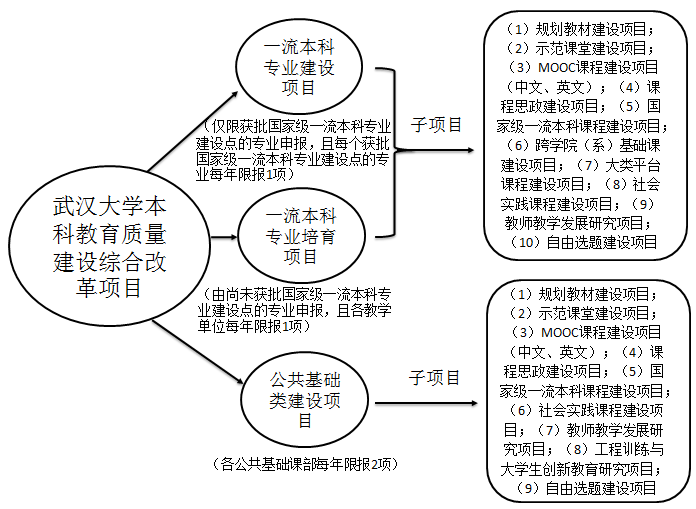 